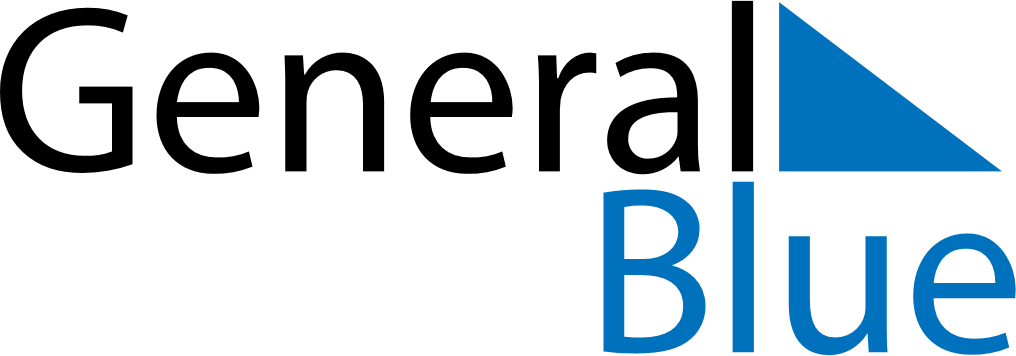 September 2024September 2024September 2024September 2024September 2024September 2024Lida, Grodnenskaya, BelarusLida, Grodnenskaya, BelarusLida, Grodnenskaya, BelarusLida, Grodnenskaya, BelarusLida, Grodnenskaya, BelarusLida, Grodnenskaya, BelarusSunday Monday Tuesday Wednesday Thursday Friday Saturday 1 2 3 4 5 6 7 Sunrise: 6:27 AM Sunset: 8:10 PM Daylight: 13 hours and 42 minutes. Sunrise: 6:29 AM Sunset: 8:07 PM Daylight: 13 hours and 38 minutes. Sunrise: 6:31 AM Sunset: 8:05 PM Daylight: 13 hours and 34 minutes. Sunrise: 6:32 AM Sunset: 8:02 PM Daylight: 13 hours and 29 minutes. Sunrise: 6:34 AM Sunset: 8:00 PM Daylight: 13 hours and 25 minutes. Sunrise: 6:36 AM Sunset: 7:57 PM Daylight: 13 hours and 21 minutes. Sunrise: 6:38 AM Sunset: 7:55 PM Daylight: 13 hours and 17 minutes. 8 9 10 11 12 13 14 Sunrise: 6:39 AM Sunset: 7:53 PM Daylight: 13 hours and 13 minutes. Sunrise: 6:41 AM Sunset: 7:50 PM Daylight: 13 hours and 8 minutes. Sunrise: 6:43 AM Sunset: 7:48 PM Daylight: 13 hours and 4 minutes. Sunrise: 6:45 AM Sunset: 7:45 PM Daylight: 13 hours and 0 minutes. Sunrise: 6:47 AM Sunset: 7:43 PM Daylight: 12 hours and 56 minutes. Sunrise: 6:48 AM Sunset: 7:40 PM Daylight: 12 hours and 51 minutes. Sunrise: 6:50 AM Sunset: 7:38 PM Daylight: 12 hours and 47 minutes. 15 16 17 18 19 20 21 Sunrise: 6:52 AM Sunset: 7:35 PM Daylight: 12 hours and 43 minutes. Sunrise: 6:54 AM Sunset: 7:33 PM Daylight: 12 hours and 39 minutes. Sunrise: 6:55 AM Sunset: 7:30 PM Daylight: 12 hours and 34 minutes. Sunrise: 6:57 AM Sunset: 7:28 PM Daylight: 12 hours and 30 minutes. Sunrise: 6:59 AM Sunset: 7:25 PM Daylight: 12 hours and 26 minutes. Sunrise: 7:01 AM Sunset: 7:23 PM Daylight: 12 hours and 22 minutes. Sunrise: 7:02 AM Sunset: 7:20 PM Daylight: 12 hours and 17 minutes. 22 23 24 25 26 27 28 Sunrise: 7:04 AM Sunset: 7:18 PM Daylight: 12 hours and 13 minutes. Sunrise: 7:06 AM Sunset: 7:15 PM Daylight: 12 hours and 9 minutes. Sunrise: 7:08 AM Sunset: 7:13 PM Daylight: 12 hours and 5 minutes. Sunrise: 7:10 AM Sunset: 7:10 PM Daylight: 12 hours and 0 minutes. Sunrise: 7:11 AM Sunset: 7:08 PM Daylight: 11 hours and 56 minutes. Sunrise: 7:13 AM Sunset: 7:05 PM Daylight: 11 hours and 52 minutes. Sunrise: 7:15 AM Sunset: 7:03 PM Daylight: 11 hours and 47 minutes. 29 30 Sunrise: 7:17 AM Sunset: 7:00 PM Daylight: 11 hours and 43 minutes. Sunrise: 7:19 AM Sunset: 6:58 PM Daylight: 11 hours and 39 minutes. 